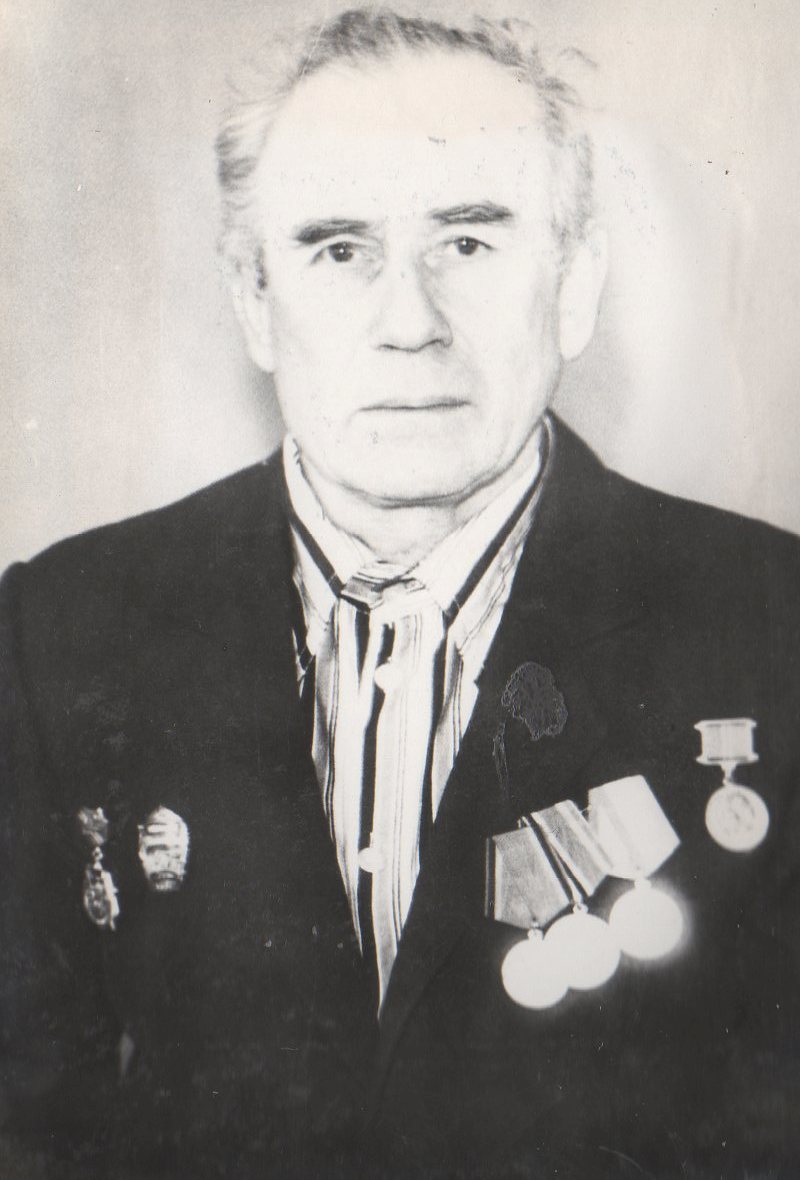 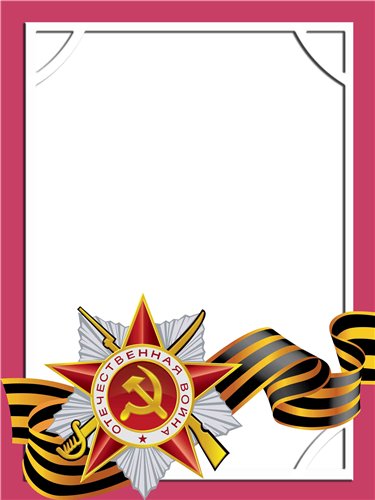                             Трофимов                            Николай                           Андреевич                                  Ветеран войны и труда.       Родился в 1923 г., в Башкирии, русский, б/п.         Принимал участие в боевых действиях в составе зенитно-артиллерийском дивизионе – дальномерщиком с 1942 г. до конца войны. На фронтах: Калининский, Прибалтийский, 2-ой Белорусский. После демобилизации работал в строительных организациях – плотником.          Награжден медалями: «Ветеран труда», «За  Победу над Германией» и другие четыре медали.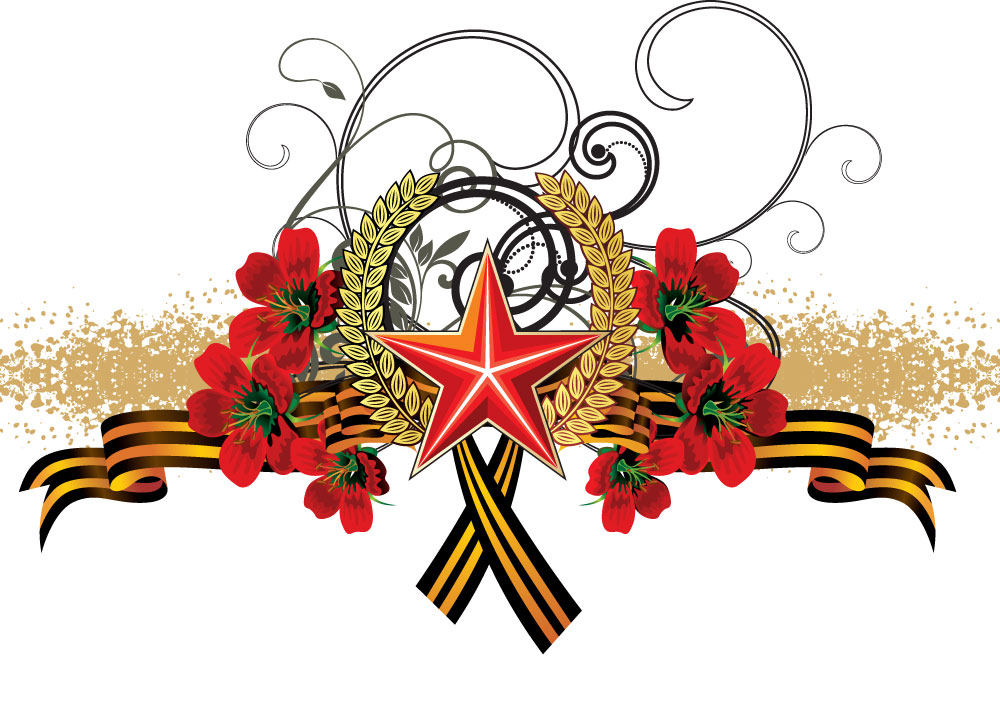 